ORDENANZA IX – Nº 515ANEXO ÚNICO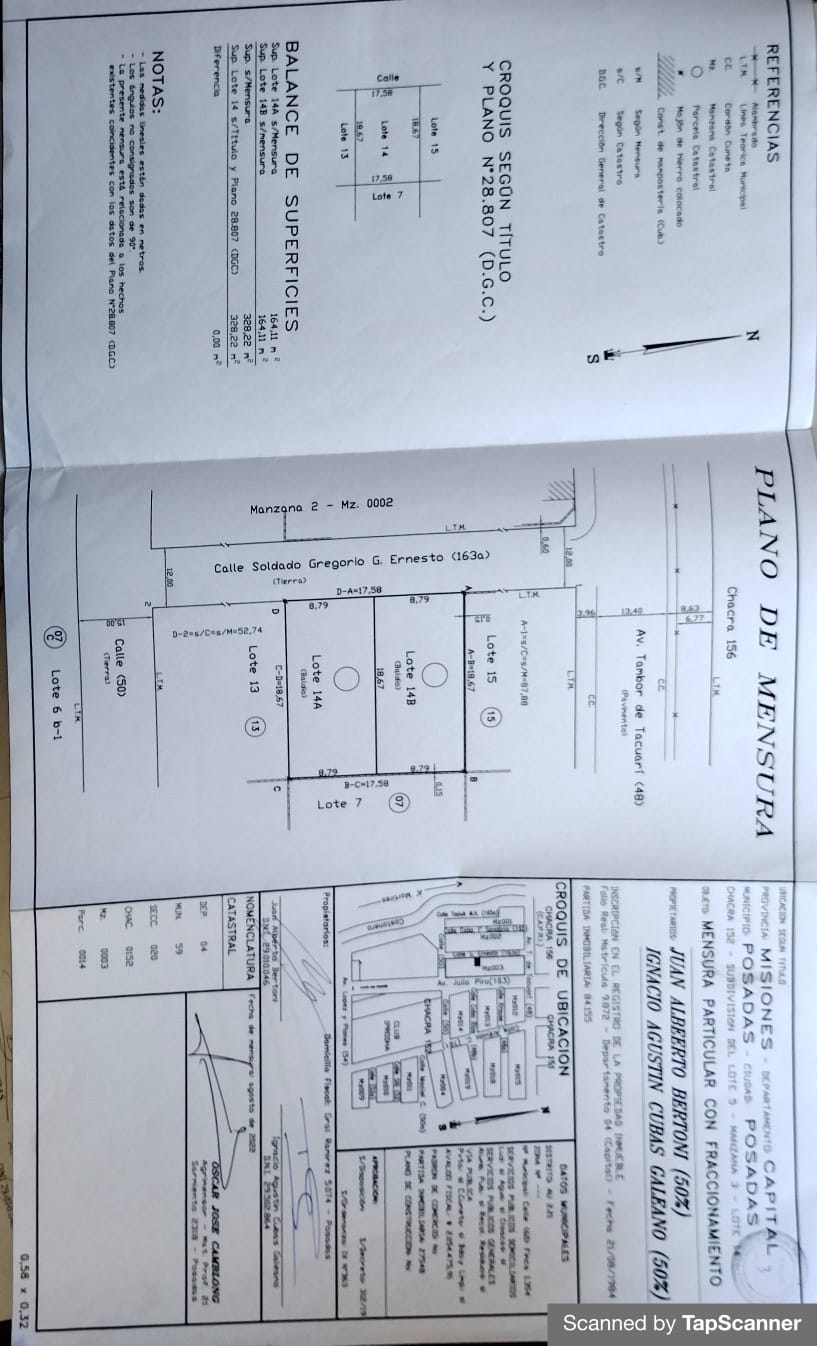 